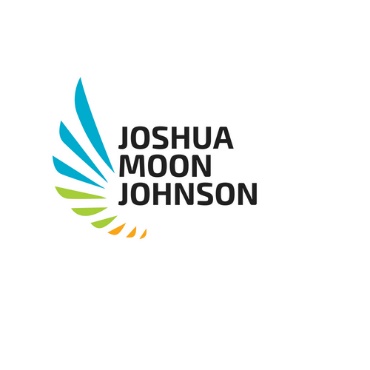 Action Planning Worksheet Key questionsWhat action do you need to take to combat or interrupt ________ism?What resources do you need to achieve this goal?What behaviors or steps on your part would taking this action entail?What is a realistic timeline for this to happen?What hazards or risks are involved? Are the risks worth it to you?What obstacles might you face?How could you overcome or reduce the obstacles?What support do you need?Where can you find more support?How can you measure your success?Adapted from Teaching for Diversity and Social Justice (Adam & Bell, 2007)